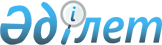 О внесении изменений в постановление Правительства Республики Казахстан от 26 января 2002 года N 123Постановление Правительства Республики Казахстан от 11 декабря 2002 года N 123а      Правительство Республики Казахстан постановляет: 

      1. Внести в постановление  Правительства Республики Казахстан от 26 января 2002 года N 123 "Об утверждении паспортов республиканских бюджетных программ Конституционного Совета Республики Казахстан на 2002 год" следующие изменения: 

      1) в приложении 2 к указанному постановлению: 

      в пункте 1 слова "1288 (один миллион двести восемьдесят восемь тысяч тенге)" заменить словами "1228 (один миллион двести двадцать восемь тысяч тенге)"; 

      в таблице пункта 6 "План мероприятий по реализации бюджетной программы": 

      графу "Мероприятия по реализации программы" изложить в следующей редакции: 

      "Услуги по электронной почте и Интернету. Подключение к сети Интернет по выделенной линии. Модемы - 3 шт., картриджи - 15 шт. Техническое обслуживание компьютерной и организационной техники. Публикация объявления в газете о проведении тендера по государственным закупкам компьютерного и сетевого оборудования."; 

      2) в приложении 3 к указанному постановлению: 

      в таблице пункта 6 "План мероприятий по реализации бюджетной программы": 

      графу "Мероприятия по реализации программы" изложить в следующей редакции: 

      "Приобретение сервера - 1, компьютеров - 18, сканера - 1, ксерокса - 1, принтеров - 15, источников бесперебойного питания - 28, HUB 24 port - 1, кабеля 5 категории - 1400 м, патчкорд (3 метровые), наконечники RJ-45 - 10 шт., кабельные короба - 200 м, угол 90 градусов - 40, розетка - 21, коннекторы RG-45 - 50 шт. Приобретение сетевого, прикладного программного обеспечения: для сканера-распознаватель текстов - 1, антивирусное ПО на 28 пользователей - 1. Создание локальной сети". 

      2. Настоящее постановление вступает в силу со дня подписания. 

 

            Премьер-Министр 

      Республики Казахстан 
					© 2012. РГП на ПХВ «Институт законодательства и правовой информации Республики Казахстан» Министерства юстиции Республики Казахстан
				